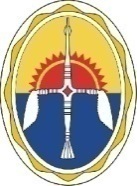 Муниципальное казённое дошкольное образовательное учреждение «Детский сад № 5 «Лесной» п. Тура» Эвенкийского муниципального районаКрасноярского края                        Ул  Таежная ,д.15 , п. Тура, Эвенкийский Муниципальный район, Красноярский край, индекс 648000Список педагогических работников МКДОУ «Детский сад №5 «Лесной» п. Тура» ЭМР№Ф.И.О. г.р.Должность1Князева Юлия Федоровна                 Воспитатель 2Дорофеева Варвара Алексеевна              Воспитатель 3Тайдынова Ирина Николаевна        Воспитатель 4Ощепкова Наталья Романовна         Воспитатель 5Мирк Роза Атомовна                          Воспитатель 8Эмидак Валентина Геннадьевна      Воспитатель9Ботулу Евдокия Ивановна                 Воспитатель6Сорокина Любовь Болиславовна      Муз. работник7Серебренников аркадий ВасильевичФиз.инструктор